Publicado en Madrid el 26/03/2024 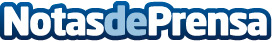 'El símbolo de la fisioterapia', la nueva imagen de los fisioterapeutas para luchar contra el intrusismoNueva etapa en el Consejo General de Colegios de Fisioterapeutas de España (CGCFE). Los profesionales colegiados del sector dan la bienvenida a "El símbolo de la fisioterapia". La segunda fase del proyecto iKono, que continuará poblando la geografía nacional de cruces en las fachadas de clínicas de fisioterapia de todo el paísDatos de contacto:RicardoComunikaze Sdad Microcoop652778185Nota de prensa publicada en: https://www.notasdeprensa.es/el-simbolo-de-la-fisioterapia-la-nueva-imagen Categorias: Nacional Medicina Madrid Fisioterapia http://www.notasdeprensa.es